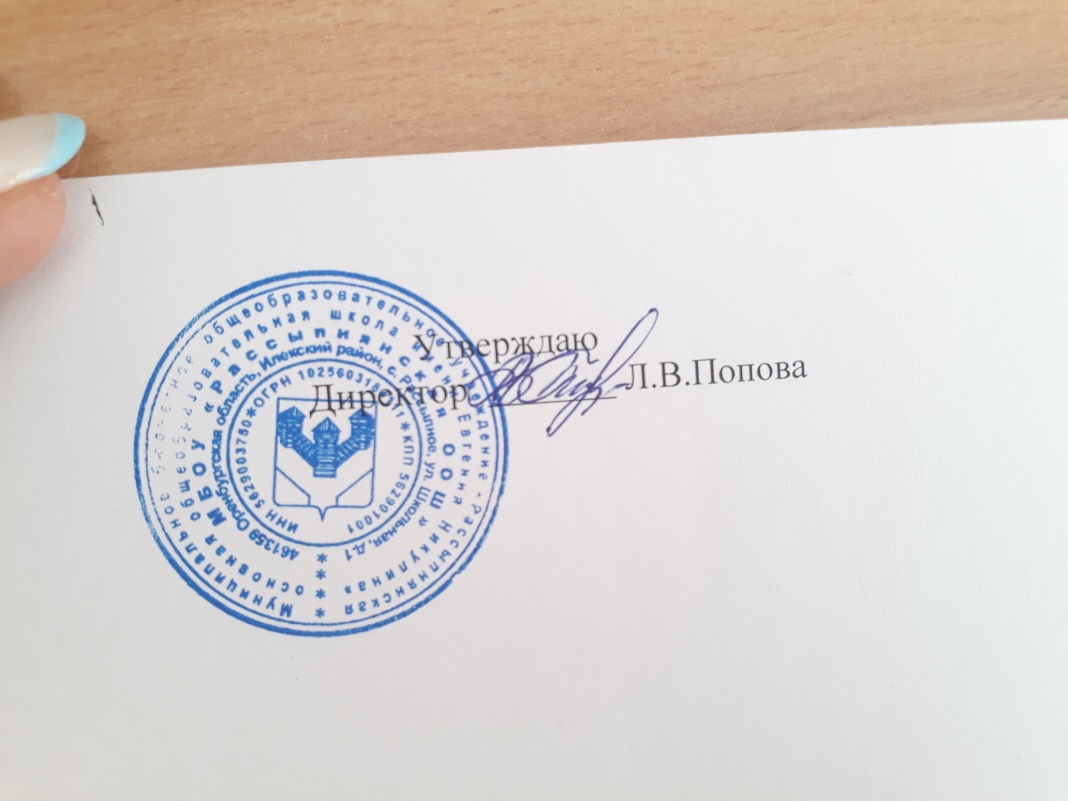                                                               Приказ №150  от «13» сентября 2022 г.Календарный планфизкультурно-оздоровительных и спортивно-массовых мероприятий спортивного школьного клуба «Атлант»на 2022 – 2023 учебный годМероприятияСрокиОтветственныеСпартакиада учащихся В течение года                (по плану)ЗДВР., Учителя физ.культурыОрганизация работы спортивных секцийВ течение года, по расписаниюЗДВР, педагоги ДООбщешкольные соревнования по легкой атлетике среди 1-9 классовсентябрь ЗДВР., Учителя физ.культуры, кл.рук. Декада физкультуры и спорта(по плану)ЗДВР., Учителя физ.культуры, кл.рук., п.о., мед.раб.Общешкольные соревнования по настольному теннису 5- 9 классов.октябрьЗДВР., Учителя физ.культуры, кл.рук.Соревнования по баскетболу для учащихся 5-9 классовноябрь-декабрьУчителя физ.культуры, кл.рукВеселые старты с элементами баскетбола среди 1-4 классовдекабрьУчителя физ.культуры, кл.рукОбщешкольные соревнования по Волейболу среди 5-9 классовянварь-февральУчителя физ.культуры, кл.рукЛыжный кросс для учащихся 1-9 классовфевральУчителя физ.культуры, кл.рукКонкурс «Строя и песни»февральУчителя физ.культуры, кл.рукМини футбол среди учащихся 1-4 классовмартУчителя физ.культуры, кл.рукОбщешкольные соревнования по бадминтону среди 5-9 классовмартУчителя физ.культуры, кл.рукОбщешкольные соревнования по шахматам и шашкам среди 1-9 классовапрельУчителя физ.культуры, кл.рукОбщешкольные соревнования по мини футболу среди 5-9 классовмайЗДВР, п.о., Учителя физ.культуры, кл.рукВесенний кросс «В здоровом теле здоровый дух». 1-9 классов.майУчителя физ.культуры, кл.рукОрганизация социально-значимой деятельности в летний периодиюнь-августЗДВР, учителя физ.культуры, кл.рукОрганизация спортивно-массовой работы в лагере дневного пребывания детей июньЗДВР, начальник лагеря, учителя физ.культуры, кл.рук